РЕШЕНИЕРассмотрев проект решения о внесении изменений в Решение Городской Думы Петропавловск-Камчатского городского округа от 26.06.2013 № 97-нд
«О порядке и условиях награждения премией имени В.П. Андрианова», внесенный Главой Петропавловск-Камчатского городского округа Иваненко В.Ю.,
в соответствии со статьей 4 Устава Петропавловск-Камчатского городского округа Городская Дума Петропавловск-Камчатского городского округа РЕШИЛА:1. Принять Решение о внесении изменений в Решение Городской Думы Петропавловск-Камчатского городского округа от 26.06.2013 № 97-нд «О порядке
и условиях награждения премией имени В.П. Андрианова».2. Направить принятое Решение Главе Петропавловск-Камчатского городского округа для подписания и обнародования.РЕШЕНИЕот 16.05.2018 № 56-ндО внесении изменений в Решение Городской Думы Петропавловск-Камчатского городского округа от 26.06.2013 № 97-нд «О порядке и условиях награждения премией имени В.П. Андрианова»Принято Городской Думой Петропавловск-Камчатского городского округа(решение от 16.05.2018 № 168-р)1. В статье 2:1) в части 3:абзац седьмой изложить в следующей редакции:«По результатам рассмотрения ходатайства о награждении Премией Комиссия принимает решение об определении номинантов, подлежащих награждению Премией, или об отказе в удовлетворении ходатайства о награждении Премией.».дополнить абзацем восьмым следующего содержания:«Решение комиссии оформляется протоколом заседания комиссии (далее – протокол). Протокол подписывается председателем комиссии и секретарем комиссии в течение 2 рабочих дней со дня заседания комиссии и в течение 
3 рабочих дней со дня заседания комиссии направляется Главе Петропавловск-Камчатского городского округа.»;2) часть 7 изложить в следующей редакции:«7. Протокол является основанием для издания постановления администрации Петропавловск-Камчатского городского округа о награждении Премией либо
для направления инициаторам ходатайства уведомления об отказе в удовлетворении ходатайства о награждении Премией.Постановление администрации Петропавловск-Камчатского городского округа о награждении Премией издается в течение 7 рабочих дней со дня получения Главой Петропавловск-Камчатского городского округа протокола.В случае отказа в удовлетворении ходатайства о награждении Премией комиссия в течение 7 рабочих дней со дня заседания комиссии направляет инициаторам ходатайства уведомление об отказе в удовлетворении ходатайства
о награждении Премией с приложением выписки из протокола.»;3) часть 10 изложить в следующей редакции:«10. Награждение Премией по заявленной номинации осуществляется однократно.». 2. Настоящее Решение вступает в силу после дня его официального опубликования.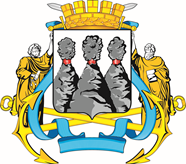 ГОРОДСКАЯ ДУМАПЕТРОПАВЛОВСК-КАМЧАТСКОГО ГОРОДСКОГО ОКРУГАот 16.05.2018 № 168-р9-я сессияг.Петропавловск-КамчатскийО принятии решения о внесении изменений в Решение Городской Думы Петропавловск-Камчатского городского округа от 26.06.2013
№ 97-нд «О порядке и условиях награждения премией имени
В.П. Андрианова»Председатель Городской Думы Петропавловск-Камчатского городского округаГ.В. МонаховаГОРОДСКАЯ ДУМАПЕТРОПАВЛОВСК-КАМЧАТСКОГО ГОРОДСКОГО ОКРУГАГлаваПетропавловск-Камчатскогогородского округаВ.Ю. Иваненко